CapCutHave you heard of CapCut? It is owned by the same owners as TikTok and is a video editing app. CapCut state that their services are intended for those over the age of 13 and those under the age of 18 must have consent from their parent/legal guardian. It is rated as 12+ on the App store. The App store have rated it as this because of Infrequent/Mild Mature/Suggestive Themes, Infrequent/Mild Sexual Content and Nudity.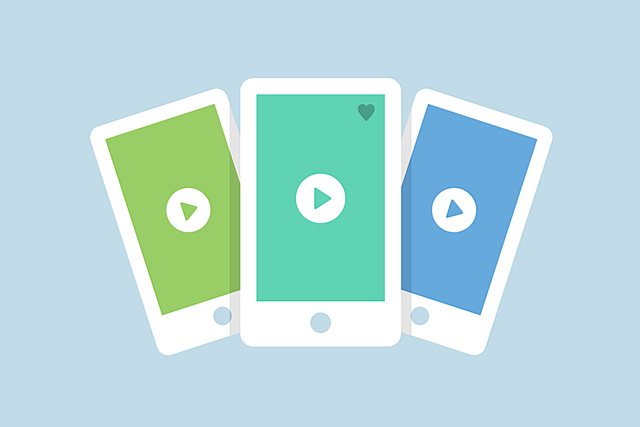 What can I do on CapCut?CapCut is used as a video and image editing tool allowing users to edit their videos/images as well as add music, sound effects, text and stickers. What should I be aware of?The templates are user generated, therefore they may not always be appropriate for your child to view, for example adult themes.CapCut includes access to a library of music that can be used within videos that may include explicit lyrics.Premium content – CapCut does include in-app purchases/monthly subscriptions allowing users access to premium content.Further informationProtect Young Eyes have published a full review of CapCut here: https://protectyoungeyes.com/apps/capcut-app-review/ 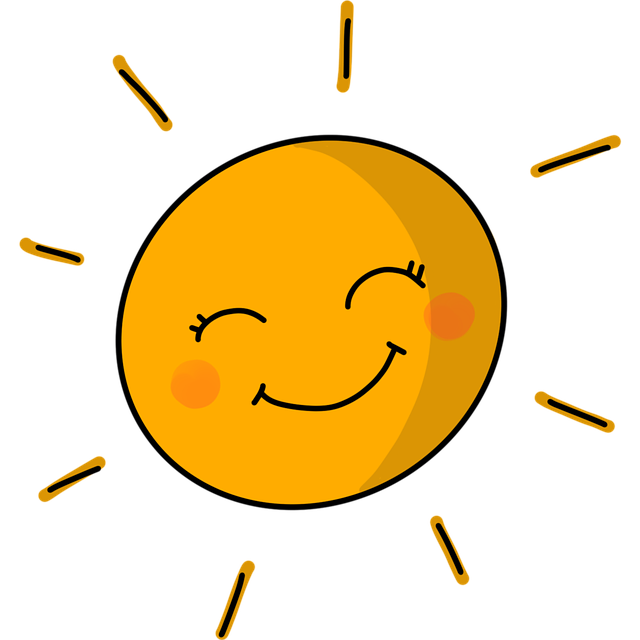 It can be very easy online for children to behave in a way that they would not if they were face to face with each other. 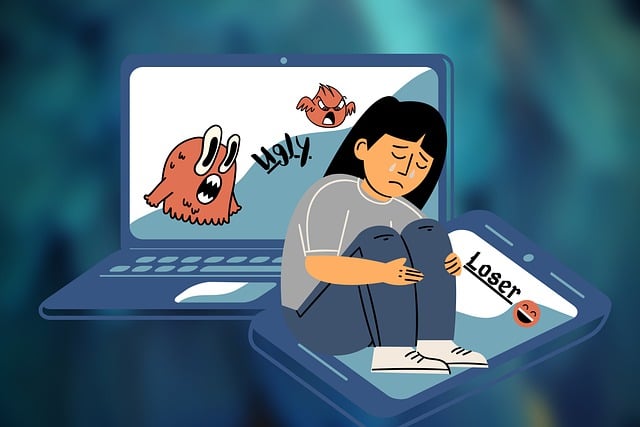 Talk to your child about how they speak to others online and encourage them to talk to people online with respect and kindness, like they would if they were face-to-face. How they act online should be how they behave on the school playground when they are following school rules. Here are some examples of what being unkind looks like online:The above might happen whilst your child is gaming online or whilst using social media or messaging apps for example.What should I do if my child is being bullied online?Ensure that your child understands that if they receive unkind messages or see something that worries them, they should not reply or engage in conversation with the perpetrator. Instead, they should tell a trusted adult. You can use the tools within an app to report any offensive or hurtful content as well as block people so they cannot contact them again in the future.Starting a conversation with your child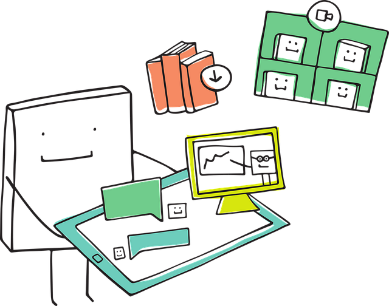 BBC Own It have curated a selection of videos and quizzes with ideas and advice to help make the web a kinder place. You could use these to help you start a conversation with your child.https://www.bbc.com/ownit/curations/being-kind-online Further informationhttps://bulliesout.com/need-support/be-kind-online/ https://bekindonline.com/category/cyber-safety-tips/ 